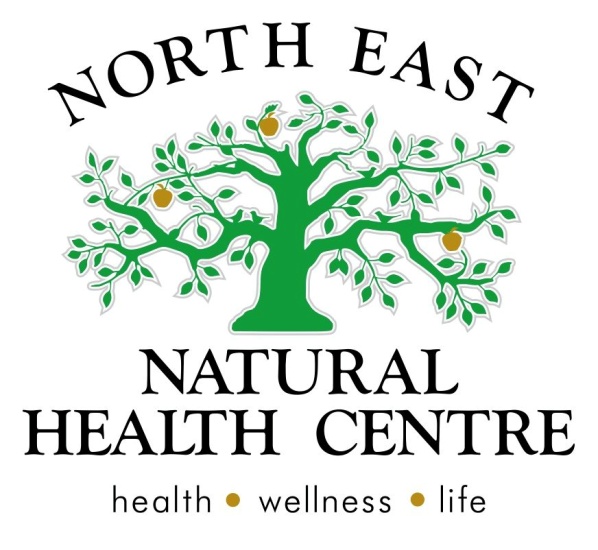 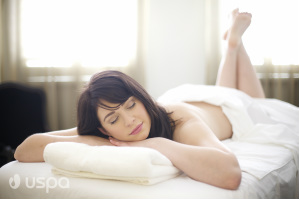 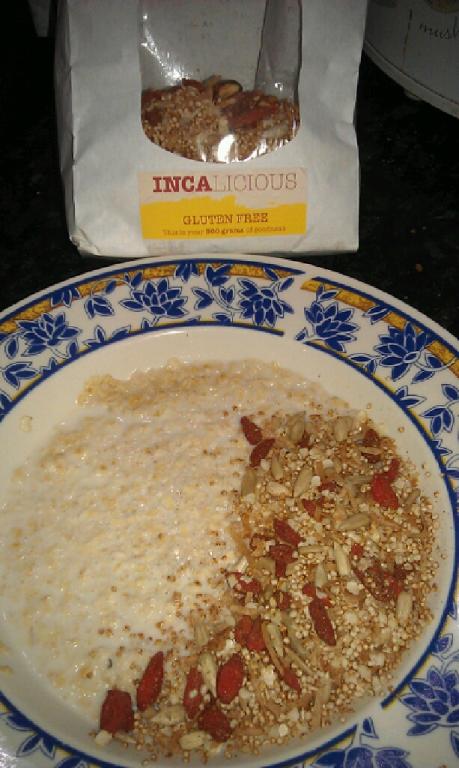 Winter TeasWhen you get a cold or infection the most important thing you can do is hydrate. This can be difficult in cold weather, so we recommend our patients drink warming herbal tea. YEP tea is a specific blend of yarrow, peppermint and elderflower  to combat sore throats, mucous, and fevers. Come in and stock up your home dispensary! We also have a full range of herbal and fruit teas to keep your circulation warm and they taste delicious.

To keep you hydrated over winter we recommend:
YEP tea
Relax & Sleep Tea
Red Immune tea
Green tea and rose
Apple fruit teas

If you love our teas, bring back the jar for a refill at a discounted rate!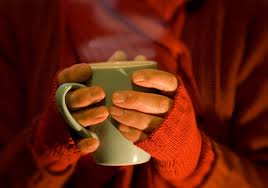 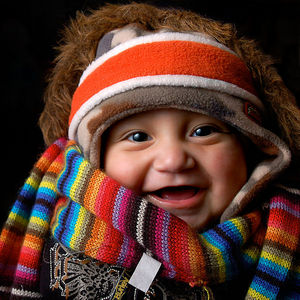 Winter stagnation 
Do you dread the winter months when you and your family easily succumb to coughs and colds, sneezing and sniffy noses, headaches, sore throats? Or are you someone who does not get 'sick' but notices a sluggish energy and mood and outlook? Or do you wish it were warm so your muscle aches and pains would settle and your appetite slow down?
The change in light and temperature effects all of us differently, but hibernation mode does make us more vulnerable to viruses and often contributes to feeling tired and emotional at this time of year, even without the headcold.

Instigators of a weakened immune system
A strong, healthy immune system is able to keep us well, even when those around us are coughing, sneezing and getting sick.
There are many factors that may contribute to the weakening of your immune system including stress, poor sleep, a lack of regular exercise, not enough rest and relaxation and making poor food choices.

Lifestyle factors to improve your mood and energy over winter
 
Sunshine breaks:
Make time for 20-30 minutes in direct sunlight daily over autumn to stimulate your immune system, warm your soul and put a peaceful smile on your dial. Our ability to absorb Vitamin D in winter is lower, so you need to make the most of your time in the crisp fresh air over the next few months of autumn.
If you work nine to five, walk or ride to work and eat lunch outside. Once it gets really cold, just go for a brisk walk around the block, after eating your lunch.
Warm drinks:
As the air cools down you will naturally feel less thirsty and perhaps less like drinking cold plain water. One of the main reasons we get more infections and allergies this time of year is that the dry cold winds and less time outdoors dry us out. This in turn makes it more difficult for our lymphatic system to clear out toxins and bugs. So keep topping up your water intake — drink it warm, hot, as herbal teas, with added cinnamon and honey, whatever it takes.
Vitamin C:
In autumn and winter, we naturally gravitate towards well-cooked stews, casseroles, soups and other warm cooked meals. This is important  as these meals  warm us up, but  it also means  that we eat less vitamin C. There  are high amounts of vitamin C in most fruit and vegetables, however cold days mean we crave less fresh fruit and cooking our vegetables destroys the vitamin C content. Boost vitamin C with a glass of fresh OJ, lemon water and garnish meals with fresh parsley and coriander. Leave the pith on citrus fruit to increase vitamin C and talk to your health professional about a supplement if you are still struggling with pre-winter colds and infections.
Your body also uses large amounts of vitamin C during if you do catch a cold or infection. At times like these eating vitamin C rich foods is important, but it is difficult to reach therapeutic dose unless you have a lot of fresh produce. Speak to your naturopath about dosage ranges that will work for you.
Walking: A daily walk or more intense exercise if you’re up for it will keep your immune system bouncing and mood sunny. Walking clears the mind, boosts your energy levels and filters toxins and bugs through your lungs.IMMUNE SOUP
 
This soup will warm your cockles and your toes and can even be used a food style painkiller - nurofen soup anyone? ... it tastes much better!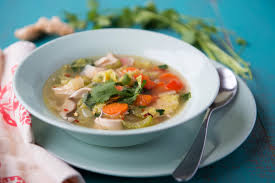 1 tablespoon (15 ml) olive oil1 onion, diced3 spring onions1 bulb of garlic - minced1 thumb sized piece of fresh ginger root grated1 1⁄2 cups salted vegetable soup stock (made from herbamare salt)2 cups fresh, sliced shiitake mushrooms and oyster mushroomscayenne powder, if desired or 1 fresh chilli1 tsp of tumeric powder1 tsp of palm sugar2 Chicken breasts (cook first and finely cube).Asian  Green vegetables.Coriander (to serve)Lemon (to serve)Heat the oil in the soup pot. Add the onion until brown. Then add  the garlic, ginger, tumeric and stir until fragrant (don’t burn). Add the water and the stock. Then add the chicken and the palm sugar and stir.  Cover with more water. Add the chilli. Bring to the boil and then reduce to simmer. Add you vegetables until just cooked. **if you are sick with a cold save half the garlic and stir it in just before serving.
Serve with a squeeze of lemon or lime juice and some fresh coriander on top to mix through.

 ** Options** For extra greens stir fresh coriander, celery leaves or parsley through soup when serving. 